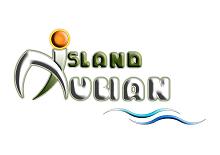 УТРЕННЯЯ ПРОГРАММАДНЕВНАЯ ПРОГРАММАВЕЧЕРНЯЯ ПРОГРАММАДЕТСКАЯ АНИМАЦИЯКаждый день в 20:30 детская дискотека На территории отеля есть Детский клуб с русскоязычными аниматорами.ДИСКОТЕКИ И ВЕЧЕРИНКИ (НАЧАЛО В 23:30)NB! БИЛЕТЫ ПРЕДОСТАВЛЯЕТ АНИМАЦИОННАЯ КОМАНДА. УБЕДИТЕЛЬНАЯ ПРОСЬБА УВАЖИТЕЛЬНО ОТНОСИТЬСЯ К БИЛЕТАМ- ОНИ СЕРИЙНЫЕ И ИДУТ ПОД ОТЧЁТНОСТЬ. ЗА БОЛЕЕ ПОДРОБНОЙ ИНФОРМАЦИЕЙ, ПО ПОВОДУ ЦЕНЫ, ТРАНСПОРТИРОВКИ, ВРЕМЕНИ И ДРЕСС-КОДА ОБРАЩАТЬСЯ К АНИМАЦИОННОЙ КОМАНДЕ.9:30 Радио «Нубиан Айленд»Бассейн «Лагуна»9:45 Утренняя зарядкаБассейн «Лагуна»10:15 ДартсБассейн «Лагуна»10:30 БочаПляж11:00 ВолейболПляж11:30 Аква аэробикаБассейн «Лагуна»12:30 Коктейльная играБассейн «Лагуна»15:30 Радио «Нубиан Айленд»Бассейн «Лагуна»15:45 Водное полоБассейн «Лагуна»16:00 ДартсБассейн «Лагуна»16:15 БочаПляж16:30 ВолейболПляж16:45 ФутболФутбольное поле17:00 ЙогаБассейн «Лагуна»17:30 Радио «Нубиан Айленд»Бассейн «Лагуна»ПонедельникФакир шоуВторникАкробатическое шоуСредаШоу с огнямиЧетвергМагическое шоуПятницаЕгипетское шоуСубботаБинго + КараокеВоскресеньеАнимационное шоуПонедельникТекила Пати («Uptown Pub», 12 $ Всё Включено)ВторникPattaya (Выездная, цены могут варьироваться)СредаDolce Vita (Выездная, цены могут варьироваться)ЧетвергПляжная пенная вечеринка (Пляж «Нубиан Вилладж», 15 $ Всё Включено)ПятницаTaj Mahal (Выездная, цены могут варьироваться)СубботаHard Rock (Выездная, цены могут варьироваться)ВоскресеньеSpace (Выездная, цены могут варьироваться)